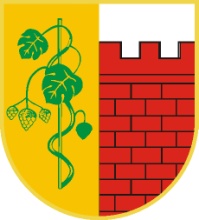 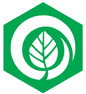 ZP/27-14-5/2012                                                          Witnica, 14 stycznia 2013rUczestnicy postępowania o udzielenie zamówienia publicznegoINFORMACJA O WYBORZE  NAJKORZYSTNIEJSZEJ OFERTY w postępowaniu przetargowym o wartości szacunkowej zamówienia nie przekraczającej kwoty określone w art. 11 ust. 8 ustawy - Prawo zamówień publicznych na usługę pn.:„ Usługa w zakresie wyżywienia – cateringu dla szkół podstawowych z terenu gminy Witnica”. Zamawiający – Gmina Witnica  informuje, że w postępowaniu przetargowym przeprowadzonym w trybie przetargu ograniczonego na dostawę pn.  „Usługa w zakresie wyżywienia – cateringu dla szkół podstawowych z terenu gminy Witnica”, na podstawie art. 91 ust. 1 ustawy Prawo zamówień publicznych z dnia 29 stycznia 2004r. (Dz. U. z 2010r. nr 113 poz. 759 z późn. zm.) „Zamawiający wybiera ofertę najkorzystniejszą na podstawie kryteriów oceny ofert określonych w specyfikacji istotnych warunków zamówienia.” Wybrano ofertę nr 2 tj. Przedsiębiorstwo Wielobranżowe „KAPI” Mirosław Czerwiński Karczma „Piwosz”  z siedzibą przy ul. M.Konopnickiej 1; 66-460 Witnica, wartość oferty ogółem 56 017,50 złotych brutto.Uzasadnienie faktyczne:W/w oferta jest ważna i nie podlega odrzuceniu oraz uzyskała największą liczbę punktów zgodnie z kryterium określonym w Specyfikacji Istotnych Warunków Zamówienia.Zgodnie z art. 92 ust. 2 ustawy Prawo zamówień publicznych z dnia 29 stycznia 2004r. (Dz. U. z 2010r. nr 113 poz. 759 z późn. zm.) Zamawiający informuję, że postępowaniu przetargowym o udzielenie zamówienia publicznego prowadzonym w trybie przetarguograniczonego na wykonanie zadania pt: „Usługa w zakresie wyżywienia – cateringu dla szkół podstawowych z terenu gminy Witnica”,  zaproszono do złożenia ofert dwóch wykonawców:„ESPAŃA” s.c; T.Prajs, A.Andrejczuk z siedzibą przy ul. Grunwaldzkiej 35; 74-120 Widuchowa.Przedsiębiorstwo Wielobranżowe „KAPI” Mirosław Czerwiński; Karczma Piwosz z siedzibą przy ul. M.Konopnickiej1; 66-460 WitnicaW wyznaczonym terminie do złożenia ofert, złożono dwie oferty. Komisja uznała oferty za ważne.Streszczenie i ocena złożonej oferty.Na podstawie art. 91 ustawy – Prawo zamówień publicznych dokonano wyboru najkorzystniejszej oferty. Za najkorzystniejszą ofertę uznano Wybrano ofertę nr 2 tj. Przedsiębiorstwo Wielobranżowe „KAPI” Mirosław Czerwiński Karczma „Piwosz”  z siedzibą przy ul. M. Konopnickiej 1; 66-460 Witnica. Na podstawie przyjętego kryterium oceny oferty w/w oferta uzyskała 100 pkt. na 100 pkt. możliwych do uzyskania. INFORMACJA O WYKONAWCY WYKLUCZONEGO Z POSTĘPOWANIAW prowadzonym postępowaniu  nie wykluczono żadnego wykonawcy.INFORMACJA O ODRZUCENIU OFERTYW prowadzonym postępowaniu nie odrzucono żadnej oferty.INFORMACJA O ZAWARCIU UMOWYZgodnie z art. 94 ust. 2 pkt 3 lit. a) ustawy Zamawiający może zawrzeć umowę w sprawie zamówienia publicznego przed upływem terminów, o których mowa w art. 94 ust. 1 pkt 2 ustawy. Zamawiający informuje, że termin zawarcia umowy przypada na dzień 21 stycznia 2013r.POUCZENIE:Od niniejszych rozstrzygnięć przysługuje odwołanie, którego procedury określono w dziale VI w ustawie Prawo zamówień publicznych z dnia 29.01.2004 r. (tekst jednolity Dz. U. z 2010 r. Nr 113, poz. 759 ze zm.).Prosimy o potwierdzenie w dniu dzisiejszym odbioru czytelnego niniejszego pisma faksem na numer telefonu:+48 95 7515218 lub e-mailem na adres: wrg@witnica.pl . W razie braku wyraźnego potwierdzenia z Państwa strony w postępowaniu dowodowym zamawiający przedłoży dowód nadania faksu lub pisma przesłanego pocztą elektroniczną.Numer ofertyNazwa i adres wykonawcy Kryterium oceny oferty Liczba przyznanych punktów1„ESPAŃA” s.c; T.Prajs, A.Andrejczuk z siedzibą przy ul. Grunwaldzkiej 35; 74-120 Widuchowa.Cena  jednego obiadu 5 złotych brutto; liczba obiado/dni 11550x5,00 = 57.750 złotych brutto99,80%2Przedsiębiorstwo Wielobranżowe „KAPI” Mirosław Czerwiński; Karczma Piwosz z siedzibą przy ul. M.Konopnickiej1; 66-460 WitnicaCena  jednego obiadu 4,85 złotych brutto; liczba obiado/dni 11550x4,85 = 56017,50 złotych brutto100%